Администрация муниципального образования Запорожское сельское поселение муниципального образования Приозерский муниципальный район Ленинградской областиП О С Т А Н О В Л Е Н И Е29 декабря 2021 года                                                         №324   В соответствии с Федеральным законом от 12 февраля . № 28-ФЗ «О гражданской обороне», постановлением Правительства Российской Федерации от 26 ноября . № 804 «Об утверждении Положения о гражданской обороне в Российской Федерации», приказом МЧС России от 14.11.2008 № 687 «Об утверждении Положения об организации и ведении гражданской обороны в муниципальных образованиях и организациях», администрация муниципального образования Запорожское сельское поселение муниципального образования Приозерский муниципальный район Ленинградской областиПОСТАНОВЛЯЕТ:Утвердить положение о порядке создания, содержания и организации деятельности аварийно-спасательных служб и (или) аварийно-спасательных формирований на территории МО муниципальном образовании Запорожское сельское поселение муниципального образования Приозерский муниципальный район Ленинградской области (Приложение 1).Постановление администрации от 24.04.2014 года №83 «О создании аварийно-спасательной службы (формирования) в муниципальном образовании Запорожское сельское поселение МО Приозерский муниципальный район Ленинградской области» считать утратившим силу.  Опубликовать данное постановление на сайте «Информационного агентства «Областные Вести» (ЛЕНОБЛИНФОРМ) и на официальном сайте муниципального образования Запорожское сельское поселение муниципального образования Приозерский муниципальный район Ленинградской области http://запорожское-адм.рф.Постановление вступает в силу с момента подписания.Контроль за исполнением настоящего постановления оставляю за собой.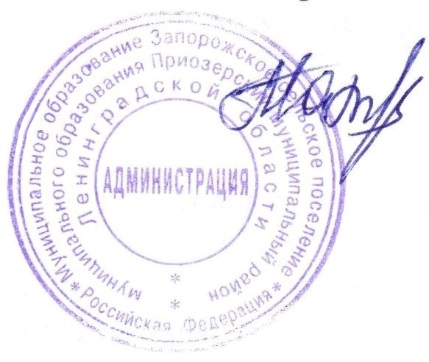 Глава администрации                                              О. А. МатреничеваИсп.: Баскакова М.В. (881379)66-418Разослано: Дело – 2; прокуратура – 1, МКУ "ОТДЕЛ ПО ДЕЛАМ ГОиЧС"ПОЛОЖЕНИЕО ПОРЯДКЕ СОЗДАНИЯ, СОДЕРЖАНИЯ И ОРГАНИЗАЦИИ ДЕЯТЕЛЬНОСТИ АВАРИЙНО-СПАСАТЕЛЬНЫХ СЛУЖБ И (ИЛИ) АВАРИЙНО-СПАСАТЕЛЬНЫХ ФОРМИРОВАНИЙ НА ТЕРРИТОРИИ ЗАПОРОЖСКОГО СЕЛЬСКОГО ПОСЕЛЕНИЯ.Глава 1. ОБЩИЕ ПОЛОЖЕНИЯ1.1. Положение об организации деятельности аварийно-спасательных служб и аварийно-спасательных формирований на территории Запорожского сельского поселения (далее - Положение) устанавливает порядок создания и организации деятельности аварийно-спасательных служб и аварийно-спасательных формирований на территории Запорожского сельского поселения 1.2. Настоящее Положение разработано в соответствии с Федеральным законом от 06.10.2003 № 131-ФЗ “Об общих принципах организации местного самоуправления в Российской Федерации”, Федеральным законом от 21.12.1994 № 68-ФЗ “О защите населения и территорий от чрезвычайных ситуаций природного и техногенного характера”, Федеральным законом от 22.08.1995 № 151-ФЗ “Об аварийно-спасательных службах и статусе спасателей”, Федеральным законом от 12.02.1998г. № 28-ФЗ “О гражданской обороне”, , постановлением Правительства Российской Федерации от 30.12.2003 № 794 “О единой государственной системе предупреждения и ликвидации чрезвычайных ситуаций”, приказом Министерства Российской Федерации по делам гражданской обороны, чрезвычайным ситуациям и ликвидации последствий стихийных бедствий от 23.12.2005 № 999 “Об утверждении порядка создания нештатных аварийно-спасательных формирований”, Уставом МО Запорожское сельское поселение. Статья 1. Основные понятия1. Аварийно-спасательные работы - действия по спасению людей, материальных и культурных ценностей, защите природной среды в зоне ЧС, локализации ЧС и подавлению или доведению до минимально возможного уровня воздействия характерных для них опасных факторов. Аварийно-спасательные работы (далее по тексту - АСР) характеризуются наличием факторов, угрожающих жизни и здоровью проводящих эти работы людей, и требуют специальной подготовки, экипировки и оснащения.Аварийно-спасательные работы (АСР) на территории Запорожского сельского поселения, подвергшейся чрезвычайной ситуации (далее по тексту - ЧС) природного и техногенного характера (аварии, опасные природные явления, катастрофы, стихийные или иные бедствия), проводятся в целях спасения жизни и сохранения здоровья людей, материальных и культурных ценностей, снижения размеров ущерба окружающей среде, локализации ЧС и ее опасных факторов. В период проведения АСР осуществляется ежедневный строгий учет людей, находящихся в зоне ЧС.К АСР относятся поисково-спасательные, газоспасательные работы, а также связанные с тушением пожаров, с восстановлением электро-, тепло- и водоснабжения, работы, связанные с ликвидацией последствий наводнений, ураганов и смерчей, работы по ликвидации медико-санитарных последствий ЧС и другие АСР.2. Чрезвычайная ситуация - обстановка на определенной территории, сложившаяся в результате аварии, опасного природного явления, катастрофы, стихийного или иного бедствия, которая может повлечь или повлекла за собой человеческие жертвы, ущерб здоровью людей или окружающей природной среде, значительные материальные потери и нарушение условий жизнедеятельности людей.3. Зона чрезвычайной ситуации - территория, на которой сложилась ЧС.4. Неотложные работы по ликвидации ЧС - деятельность по всестороннему обеспечению АСР, оказанию населению, пострадавшему в ЧС, медицинской и других видов помощи, созданию условий, минимально необходимых для сохранения жизни и здоровья людей, поддержания их работоспособности.5. Аварийно-спасательная служба – совокупность органов управления, сил и средств, предназначенных для решения задач по предупреждению и ликвидации чрезвычайных ситуаций, функционально объединенных в единую систему, основу которой составляют аварийно-спасательные формирования.6. Аварийно-спасательное формирование - самостоятельная или входящая в состав аварийно-спасательной службы структура, предназначенная для проведения аварийно-спасательных работ, основу которой составляют подразделения спасателей, оснащенные специальными техникой, оборудованием, снаряжением, инструментами и материалами.7. Спасатель - гражданин, подготовленный и аттестованный на проведение аварийно-спасательных работ.8. Аварийно-спасательные средства - техническая, научно-техническая и интеллектуальная продукция, в том числе специализированные средства связи и управления, техника, оборудование, снаряжение, имущество и материалы, методические, видео-, кино-, фотоматериалы по технологии аварийно-спасательных работ, а также программные продукты и базы данных для электронных вычислительных машин и иные средства, предназначенные для проведения аварийно-спасательных работ.Статья 2. Основные принципы деятельности аварийно-спасательных служб и спасателей на территории Запорожского сельского поселения Основными принципами деятельности аварийно-спасательных служб, аварийно-спасательных формирований и спасателей на территории Запорожского сельского поселения являются:- принцип гуманизма и милосердия, предусматривающий приоритетность задач спасения жизни и сохранения здоровья людей, защиты природной среды при возникновении чрезвычайных ситуаций;- принцип единоначалия руководства аварийно-спасательными службами, аварийно-спасательными формированиями;- принцип оправданного риска и обеспечения безопасности при проведении аварийно-спасательных и неотложных работ;- принцип постоянной готовности аварийно-спасательных служб, аварийно-спасательных формирований к оперативному реагированию на чрезвычайные ситуации и проведению работ по их ликвидации.Глава 2. АВАРИЙНО-СПАСАТЕЛЬНЫЕ СЛУЖБЫСтатья 3. Задачи аварийно-спасательных служб3.1. Основными задачами аварийно-спасательных служб, аварийно-спасательных формирований, которые в обязательном порядке возлагаются на них, являются:- поддержание органов управления, сил и средств аварийно-спасательных служб, аварийно-спасательных формирований в постоянной готовности к выдвижению в зоны чрезвычайных ситуаций и проведению работ по ликвидации чрезвычайных ситуаций;- контроль над готовностью обслуживаемых объектов и территорий к проведению на них работ по ликвидации чрезвычайных ситуаций;- ликвидация чрезвычайных ситуаций на обслуживаемых объектах или территориях.3.2. В соответствии с законодательством Российской Федерации на аварийно-спасательные службы, аварийно-спасательные формирования могут возлагаться задачи по:- участие в разработке планов действий по предупреждению и ликвидации чрезвычайных ситуаций на обслуживаемых объектах и территориях - участию в подготовке решений по созданию, размещению, определению номенклатурного состава и объемов резервов материальных ресурсов для ликвидации чрезвычайных ситуаций;- пропаганде знаний в области защиты населения и территорий от чрезвычайных ситуаций, участию в подготовке населения Запорожского сельского поселения и работников организаций к действиям в условиях чрезвычайных ситуаций;- участию в разработке нормативных документов по вопросам организации и проведения аварийно-спасательных и неотложных работ;- выработке предложений органам местного самоуправления Запорожского сельского поселения по вопросам правового и технического обеспечения деятельности аварийно-спасательных служб, аварийно-спасательных формирований, социальной защиты спасателей и других работников аварийно-спасательных служб, аварийно-спасательных формирований.3.3. В соответствии с решениями органов, создающих нештатные аварийно-спасательные формирования в составе сил гражданской обороны, на них могут возлагаться следующие задачи:- проведение аварийно-спасательных работ и первоочередное жизнеобеспечение населения, пострадавшего при ведении военных действий или вследствие этих действий;- участие в ликвидации чрезвычайных ситуаций природного и техногенного характера, а также в борьбе с пожарами;- обнаружение и обозначение территорий, подвергшихся радиоактивному, химическому, биологическому (бактериологическому) и иному заражению (загрязнению);- санитарная обработка населения, специальная обработка техники, зданий и обеззараживание территорий;- участие в восстановлении функционирования объектов жизнеобеспечения населения;- обеспечение мероприятий гражданской обороны по вопросам восстановления и поддержания порядка, связи и оповещения, защиты животных и растений, медицинского, автотранспортного обеспечения.Статья 4. Права аварийно-спасательных служб и формирований4.1. В целях реализации своих задач аварийно-спасательные службы и аварийно-спасательные формирования имеют право:1) обследовать с соблюдением федерального законодательства обслуживаемые объекты и территории с целью профилактики возникновения чрезвычайных ситуаций;2) вносить предложения по улучшению противоаварийного состояния объектов и отдельных территорий Запорожского сельского поселения и устранению выявленных нарушений требований безопасности;3) использовать на договорной основе средства связи, транспорт и другие материально-технические ресурсы организаций независимо от их организационно-правовых форм для спасения людей, выполнения аварийно-спасательных работ или доставки в зоны чрезвычайных ситуаций личного состава, специального оборудования и грузов;4) получать в установленном федеральным законодательством порядке от органов государственной власти, органов государственной власти субъектов РФ, органов местного самоуправления, руководителей организаций полную и достоверную информацию, необходимую для выполнения возложенных задач;5) принимать участие в работе комиссий по расследованию причин возникновения чрезвычайных ситуаций на обслуживаемых объектах и территориях;6) при следовании к месту проведения работ по ликвидации чрезвычайных ситуаций - на беспрепятственный проезд, первоочередное обеспечение горюче-смазочными материалами, а также первоочередное проведение ремонтных работ на станциях технического обслуживания;7) на возмещение расходов на ликвидацию чрезвычайных ситуаций в соответствии с договорами на обслуживание организаций или из средств, выделенных на ликвидацию чрезвычайных ситуаций;8) осуществлять иную деятельность в соответствии с федеральными законами и иными нормативными правовыми актами Российской Федерации и Запорожского сельского поселения.Статья 5. Создание аварийно-спасательных служб5.1. На территории Запорожского сельского поселения аварийно-спасательные службы и аварийно-спасательные формирования могут создаваться организациями и общественными объединениями.5.2. В обязательном порядке создаются аварийно-спасательные службы и (или) аварийно-спасательные формирования для решения задач гражданской обороны на территории Запорожского сельского поселения и в организациях, занимающихся одним или несколькими видами деятельности, при осуществлении которых законодательством Российской Федерации предусмотрено обязательное наличие у организаций собственных аварийно-спасательных формирований.5.3. Аварийно-спасательные службы и аварийно-спасательные формирования могут создаваться:- на постоянной штатной основе - профессиональные аварийно-спасательные службы и аварийно-спасательные формирования;- на нештатной основе - нештатные аварийно-спасательные формирования;- на общественных началах - общественные аварийно-спасательные формирования.5.4. Полномочия органов местного самоуправления по созданию аварийно-спасательных служб и аварийно-спасательных формирований на территории Запорожского сельского поселения:- определяют организации, которые создают аварийно-спасательные службы и аварийно-спасательные формирования;- осуществляют регистрацию и учет аварийно-спасательных служб и аварийно-спасательных формирований;- проверяют в пределах своей компетенции готовность аварийно-спасательных служб и аварийно-спасательных формирований к реагированию на чрезвычайные ситуации и проведению работ по их ликвидации.5.5. Состав, структура и оснащение аварийно-спасательных служб и аварийно-спасательных формирований определяются руководителями организаций исходя из возложенных на них задач гражданской обороны и защиты населения, и согласовываются с Главным управлением Министерства Российской Федерации по делам гражданской обороны, чрезвычайным ситуациям и ликвидации последствий стихийных бедствий по Ломоносовскому району и Ленинградской области.5.6. Комплектование аварийно-спасательных служб и аварийно-спасательных формирований личным составом, оснащение техникой, снаряжением и имуществом осуществляется в соответствии с законодательством Российской Федерации.5.7. Профессиональные аварийно-спасательные службы, профессиональные аварийно-спасательные формирования создаются по решению Совета депутатов Запорожского сельского поселения при наличии денежных средств.Статья 6. Комплектование аварийно-спасательных служб1. Комплектование аварийно-спасательных служб, аварийно-спасательных формирований осуществляется на добровольной основе.2. В профессиональные аварийно-спасательные службы, профессиональные аварийно-спасательные формирования на должности спасателей, в образовательные учреждения по подготовке спасателей для обучения принимаются граждане, имеющие среднее (полное) общее образование, признанные при медицинском освидетельствовании годными к работе спасателями и соответствующие установленным требованиям к уровню их профессиональной и физической подготовки, а также требованиям, предъявляемым к их морально-психологическим качествам.3. К непосредственному исполнению обязанностей спасателей в профессиональных аварийно-спасательных службах, профессиональных аварийно-спасательных формированиях допускаются граждане, достигшие возраста 18 лет, имеющие среднее (полное) общее образование, прошедшие обучение по программе подготовки спасателей и аттестованные в установленном порядке на проведение аварийно-спасательных работ.4. При приеме граждан в профессиональные аварийно-спасательные службы, профессиональные аварийно-спасательные формирования на должности спасателей с ними заключается трудовой договор (контракт), в котором закрепляются особенности и режим работы спасателей; порядок и условия оплаты труда, социальные гарантии и льготы спасателям;обязательство неукоснительного выполнения спасателями возложенных на них обязанностей и распоряжений руководителей указанных аварийно-спасательных служб, аварийно-спасательных формирований на дежурстве и при проведении работ по ликвидации чрезвычайных ситуаций.Статья 7. Порядок организации деятельности аварийно-спасательных служб и аварийно-спасательных формирований7.1. Действия аварийно-спасательных служб и аварийно-спасательных формирований по организации и ведению аварийно-спасательных работ на территории Запорожского сельского поселения регламентируются законодательством Российской Федерации, Ленинградской области, настоящим Положением, уставами аварийно-спасательных служб и аварийно-спасательных формирований, правилами и другими нормативными правовыми актами Запорожского сельского поселения.7.2. Все аварийно-спасательные службы и аварийно-спасательные формирования, действующиена территории Запорожского сельского поселения, подлежат аттестации в порядке, устанавливаемомПравительством Российской Федерации. Аварийно-спасательные службы, аварийно-спасательные формирования, не прошедшие аттестацию или не подтвердившие в ходе проверок свою готовность к реагированию на чрезвычайные ситуации и проведению работ по их ликвидации, к обслуживанию организаций по договору не допускаются и к проведению аварийно-спасательных работ не привлекаются.7.3. Профессиональные аварийно-спасательные службы и аварийно-спасательные формирования, нештатные аварийно-спасательные формирования, аттестованные для проведения аварийно-спасательных работ на опасных производственных объектах, содержатся в постоянной готовности к выполнению возложенных на них задач.7.4. Сроки приведения нештатных аварийно-спасательных формирований в готовность к выполнению задач по предназначению в составе сил гражданской обороны не должны превышать в мирное время – 24 часов, в военное время - 6 часов.7.5. Часть нештатных аварийно-спасательных формирований из состава сил гражданской обороны по решению соответствующего руководителя может содержаться в повышенной готовности и привлекаться к ликвидации чрезвычайных ситуаций в мирное время. Сроки приведения в готовность этих формирований не должны превышать 6 часов.7.6. Готовность аварийно-спасательных служб и аварийно-спасательных формирований к реагированию на чрезвычайные ситуации и проведению работ по их ликвидации проверяется при их аттестации и в ходе проверок, осуществляемых в пределах своих полномочий органами государственного надзора, органами местного самоуправления и органами, специально уполномоченными решать задачи гражданской обороны и задачи по предупреждению и ликвидации чрезвычайных ситуаций.7.7. Привлечение аварийно-спасательных служб и аварийно-спасательных формирований к ликвидации чрезвычайных ситуаций на территории Запорожского сельского поселения осуществляется:- в соответствии с планами действий по предупреждению и ликвидации чрезвычайных ситуаций;- в соответствии с планами взаимодействия при ликвидации чрезвычайных ситуаций на других объектах и территориях;- установленным порядком действий при возникновении и развитии чрезвычайных ситуаций;- по решению комиссии по предупреждению и ликвидации чрезвычайных ситуаций и по обеспечению пожарной безопасности (далее по тексту - КЧС и ПБ), на территории которой сложились чрезвычайные ситуации, или к полномочиям которой отнесена ликвидация указанных чрезвычайных ситуаций, на основе запроса руководителей ликвидации чрезвычайных ситуаций либо по согласованию с указанными органами и руководителями ликвидации чрезвычайных ситуаций.7.8. Привлечение аварийно-спасательных служб и аварийно-спасательных формирований к решению задач гражданской обороны осуществляется по планам гражданской обороны и защиты населения Запорожского сельского поселения и организаций, разрабатываемым в установленном порядке.7.9. Координацию деятельности всех аварийно-спасательных служб, аварийно-спасательных формирований на территории Запорожского сельского поселения осуществляет КЧС и ПБ, специально уполномоченная на решение задач в области защиты населения и территорий от чрезвычайных ситуаций, в целях:оперативного привлечения необходимых для ликвидации чрезвычайных ситуаций сил и средств;выработки согласованных предложений органам государственной власти по совершенствованию законодательства Российской Федерации в области защиты населения и территорий от чрезвычайных ситуаций, а также в области социальной защиты спасателей и членов их семей;унификации нормативной правовой базы деятельности аварийно-спасательных служб, аварийно-спасательных формирований;проведения единой государственной политики в области производства аварийно-спасательных средств и в вопросах материально-технического обеспечения аварийно-спасательных служб, аварийно-спасательных формирований;отработки взаимодействия между аварийно-спасательными службами, аварийно-спасательными формированиями и другими силами при проведении работ по ликвидации чрезвычайных ситуаций на соответствующих территориях;решения вопросов подготовки спасателей, должностных лиц аварийно-спасательных служб, аварийно-спасательных формирований, принимающих участие в проведении работ по ликвидации чрезвычайных ситуаций.7.10. Руководство аварийно-спасательными службами и аварийно-спасательными формированиями, привлеченными к ликвидации чрезвычайных ситуаций, и организацию их взаимодействия осуществляют руководители работ по ликвидации чрезвычайных ситуаций в порядке, установленном законодательством Российской Федерации.Статья 8. Регистрация аварийно-спасательных служб8.1. Аварийно-спасательные службы и аварийно-спасательные формирования подлежат обязательной регистрации и внесению в единый реестр аварийно-спасательных служб и аварийно-спасательных формирований.8.2. Ведение единого реестра аварийно-спасательных служб и аварийно-спасательных формирований осуществляется в порядке, установленном Правительством Ленинградской области.Статья 9. Финансирование аварийно-спасательных служб9.1. Финансовое обеспечение мероприятий по привлечению аварийно-спасательных служб и аварийно-спасательных формирований является расходным обязательством Запорожского сельского поселения.9.2. Расходы на обеспечение мероприятий по привлечению аварийно-спасательных служб и аварийно-спасательных формирований осуществляются в пределах средств, предусмотренных в бюджете Запорожского сельского поселения на соответствующий финансовый год.9.3. Профессиональные аварийно-спасательные службы и аварийно-спасательные формирования могут осуществлять свою деятельность по обслуживанию объектов и территорий на договорной основе.